犬山市ごみ集積場環境整備助成事業のながれ（材料等購入費補助・ごみ集積場用地賃借料補助の補助金交付の場合）詳細については、環境課ごみ処理担当（TEL　44－0344）までお問い合わせください。様式第４（第８条関係）　　　　ごみ集積場整備（材料等購入費補助）・ごみ集積場用地賃借事業補助金交付申請書兼実績報告書                      　　〇〇年　〇月　〇日　犬山市長　　　　　　　　　　　　　　　　申請者町内会名　〇〇〇　　　　　　　　　住所　　　犬山市〇〇番地 　　　氏名　　　犬山　太郎　　　　　　電話番号　〇〇-〇〇〇〇 　　　　ごみ集積場整備（材料等購入費補助）・ごみ集積場用地賃借事業補助金の交付を受けたいので、犬山市ごみ集積場環境整備助成事業要綱第８条の規定に基づき、下記のとおり申請及び実績報告をします。記様式第４（第８条関係）　　　　ごみ集積場整備（材料等購入費補助）・ごみ集積場用地賃借事業補助金交付申請書兼実績報告書                      　　年　　月　　日　犬山市長　　　　　　　　　　　　　　　　　申請者町内会名　　　　　　　　　　　住所　　　　　　　　　　　　　氏名　　　　　　　　　　　　　電話番号　　　　　　　　　　　ごみ集積場整備（材料等購入費補助）・ごみ集積場用地賃借事業補助金の交付を受けたいので、犬山市ごみ集積場環境整備助成事業要綱第８条の規定に基づき、下記のとおり申請及び実績報告をします。記交付申請額金　　１０，５００　円金　　１０，５００　円事業費（材料等購入費・賃借料（当該年度分））金　　１４，０００　円賃借料の場合（　　　　　円／月×　　　月分）金　　１４，０００　円賃借料の場合（　　　　　円／月×　　　月分）支払い年月日　〇〇年　　〇月　　〇日　〇〇年　　〇月　　〇日添付書類☑事業を行う場所の概略図☑事業を行う場所の概略図添付書類材料等購入費補助賃借事業補助添付書類☑購入した材料等の内訳が記載された領収書☑購入した材料又は資機材の写真（使用前）☑購入した材料又は資機材を集積場で使用していることがわかる写真□賃借料が記載された領収書□土地の賃貸借契約書□ごみ集積場の場所を明らかにする写真備考交付申請額金　　　　　　　　円金　　　　　　　　円事業費（材料等購入費・賃借料（当該年度分））金　　　　　　　　円賃借料の場合（　　　　　円／月×　　　月分）金　　　　　　　　円賃借料の場合（　　　　　円／月×　　　月分）支払い年月日　　　　　年　　　月　　　日　　　　　年　　　月　　　日添付書類□事業を行う場所の概略図□事業を行う場所の概略図添付書類材料等購入費補助ごみ集積場用地賃借添付書類□購入した材料等の内訳が記載された領収書□購入した材料又は資機材の写真（使用前）□購入した材料又は資機材を集積場で使用していることがわかる写真□賃借料が記載された領収書□土地の賃貸借契約書□ごみ集積場の場所を明らかにする写真備考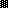 